Молодежная политика.В настоящее время молодежь в Казахстане составляет 29% населения, доля сельской молодежи при этом составляет 48% от общей численности молодёжи.Государственная молодежная политика формируется и реализуется органами государственной власти в рамках государственных, отраслевых и региональных программ при участии молодежных общественных организаций.В 2 раза увеличилось количество молодежных организаций и составило более 720 в 2008 году. Доля молодежи, принимающей участие в их деятельности, составляет 22% от общей численности.В общественно-политических процессах активно принимает участие более 70% студенческой молодежи. Организованная молодежь консолидирована под эгидой единых общественных организаций и движений, отстаивающих интересы молодежи.Ежегодно проводятся республиканские и региональные мероприятия для молодежи: Конгрессы молодежи, Общереспубликанские форумы, сборы армейского актива, слеты лидеров студенческой молодежи, массовые патриотические акции, конференции, конкурсы, игры, круглые столы и др.В реализацию данных программ в основном была вовлечена организованная часть молодежи, в их числе учащиеся, студенты, активисты и целевые группы молодежных неправительственных организаций.В целях создания социально-экономических, правовых, организационных условий и гарантий для духовного, культурного, образовательного, профессионального становления и физического развития молодежи, раскрытия ее творческого потенциала в июне 2004 года принят Закон Республики Казахстан «О государственной молодежной политике в Республике Казахстан». Анализ реализации Закона свидетельствует о его декларативности и наличии большой доли бланкетных норм, ввиду чего сегодня Закон не исполняет свои функции.К числу программ, предусматривающих комплекс мер, направленных на молодежь относятся программы молодежной политики, патриотического воспитания граждан, развития образования, развития физической культуры и спорта, функционирования и развития языков, жилищного строительства, «Здоровый образ жизни» и другие.Образование для молодежи.Образование для молодежи является основополагающим конкурентным преимуществом.В Казахстане охват населения общим средним образованием в возрасте 7-17 лет составил 96%. В системе высшего образования продолжают обучение 56% молодых людей, в системе технического и профессионального образования - 12,5%.При проведении конкурсов на получение образовательных грантов предусматривается 1% квота приема для молодежи с ограниченными возможностями в развитии, 0,5% для детей-сирот и детей, оставшихся без попечения родителей, а также 30% квота для сельской молодежи на специальности, определяющие социально-экономическое развитие села.Общежитиями обеспечено только 36% иногородней молодежи, обучающейся в государственных вузах, 8% - в частных вузах и 2,5 % - в системе технического и профессионального и после среднего обучения.МолодежьМолодежь – это новое поколение, которое должно стать заменой своих родителей и опорой для общества и государства. Молодежная тематика сегодня – одна из самых популярных и обсуждаемых в обществе. На молодых людей всегда возлагались большие надежды, потому что от них зависит будущее страны. Но нынешней молодежи гораздо сложнее, чем молодежи старшего поколения: множество соблазнов и негативного воздействия, психологического давления в виде рекламы, средств массовой информации, интернета. А ведь нужно не только воспринять данную информацию, но еще и осмыслить происходящее. Считаю, что старшему поколению просто необходимо понимать молодежь, верить в нее и на некоторых этапах помогать и направлять.Большую роль в проявлении общественной и политической активности играют молодежные организации, целей у которых может быть много, начиная от представления интересов молодежи в различных структурах власти, заканчивая воспитанием и формированием активной жизненной позиции. Другими словами, молодежные организации призваны направлять энергию и энтузиазм юношества в нужное русло.В Актюбинской области делами молодежи занимается «Управление  по вопросам молодежной политики Актюбинской области». Управление осуществляет свою деятельность в соответствии с Конституцией, актами Президента и Правительства Республики Казахстан, иными нормативными правовыми актами и настоящим Положением.Основные задачи " Управления по вопросам молодежной политики " направлены на:1) обеспечение государственной поддержки молодежи;2) выявление уровня удовлетворенности потребностей молодежи в социально-экономической сфере;3) реализация комплекса мер, направленных на социальную защиту молодежи;4) содействие здоровому образу жизни, укреплению здоровья молодежи, формированию культуры здоровья.Основная функция " Управления по вопросам молодежной политики " направлена на поддержку молодежных организаций и всяческого содействия в их общественно – политической, культурно - массовой и воспитательной работе.На сегодняшний день в Актобе зафиксировано многие молодежные организации:«Молодежный маслихат Актюбинской области».  Руководитель: Каратаев Альбек.Актюбинский областной филиал Общественного объединения "Молодежное крыло "Жас Отан" при Народно-Демократической партии "Нур Отан" Руководитель: Шыма Ербол.Молодежное общественное объединение "Болашақ жолы". Руководитель: Шауданов Куандык.Молодежное общественное объединение студенческих отрядов "Атамекен" Руководитель: Мусин Нурлыбек Кумарович.Общественное объединение "Выбор молодых-Актобе". Руководитель: Раимов Мади Абатович.93% выпускников колледжей трудоустроены в Актюбинской области.По поручению Главы государства в регионе ведется работа по обеспечению доступа к получению бесплатного профессионального и технического образования. Сегодня в области действует 41 колледж, в том числе 24 государственных, 17 частных, которые ведут подготовку по 89 специальностям, 139 квалификациям.Руководитель управления образования Актюбинской области Сауле Умербекова сообщила, что охват техническим и профессиональным образованием составляет 17,3%, при проектной мощности колледжей в 31151 мест, в профтехзаведениях обучаются 27 697 студентов, в том числе 12 857 по госзаказу, рабочим специальностям – 4205, специальностям среднего звена 8652 человек.По ее словам, в настоящее время имеется проблема, связанная с развитием дуальной системы обучения. В связи с чем, был разработан план действий по внедрению дуального обучения, который позволит увеличить охват колледжей, внедривших основные принципы дуального обучения до 75%, а также количество специальностей и студентов, - проинформировала участников совещания руководитель управления.Кроме того, были рассмотрены вопросы трудоустройства выпускников. Так, из 6350 студентов, окончивших колледжи, трудоустроены 93%.С 2017-2018 учебного года планируется внедрить бесплатное профессионально-техническое образование. Ожидается, что организации ТиПО примут 7200 человек. Разработаны Алгоритм действий и план-график для внедрения бесплатного профессионально-технического образования. При этом, С. Умербекова отметила, что социальное партнерство в цепи «школа - колледж – ВУЗ – производство» в системе совместной работы по профориентации школьников налажено недостаточно.Аким области Бердыбек Сапарбаев поручил усилить работу по подготовке к реализации проекта «Бесплатное профессионально-техническое образование для всех».ТРУДОУСТРОЙСТВО ВЫПУСКНИКОВ ВУЗОВ.Уровень молодежной безработицы в Казахстане в период с 2000 по 2014 годы снизился в 3,5 раза. Меньше всего безработной молодёжи среди обладателей дипломов колледжей и вузов.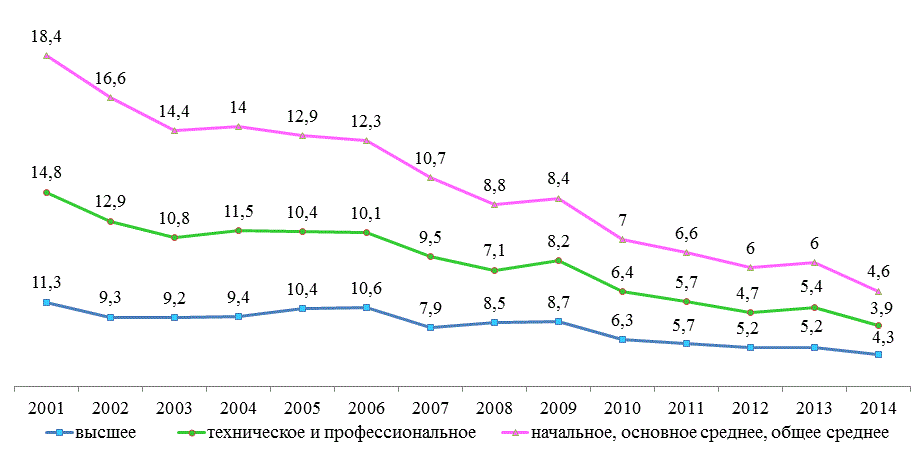 Одним из главных критериев в трудоустройстве является опыт. Довольно непростая задача устроиться на работу, не обладая необходимым стажем.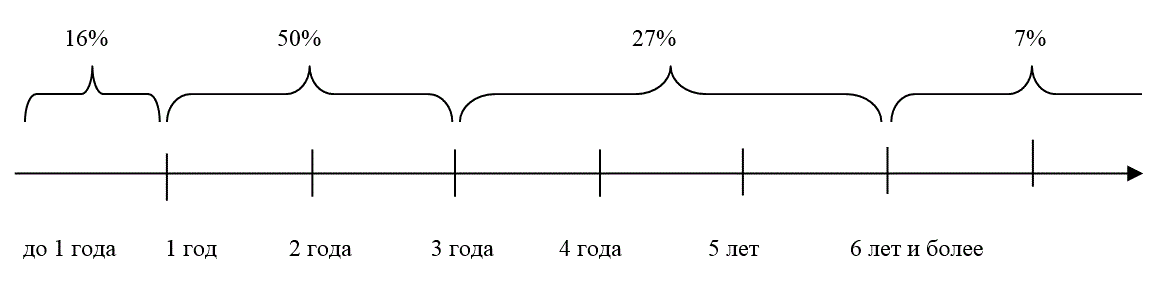 Учитывая высокую конкуренцию на рынке труда, работодатели не всегда желают «жертвовать» своим временем и финансами на обучение молодых специалистов. Современные компании имеют «портрет» потенциального сотрудника: наличие стажа работы, умение применять теоретические знания на практике, способность принимать решения, нацеленность на результат, наличие высшего образования и др. Высшее образование само по себе не гарантирует успешное трудоустройство.«Вчерашние» выпускники вузов составили от 4 до 4,6% принятых работников в сфере образования, информации и связи, здравоохранения и социальных услуг, в финансовой и страховой деятельности. Меньше всего обладателей дипломов вузов начали трудовую деятельность в сфере сельского, лесного и рыбного хозяйства, строительства.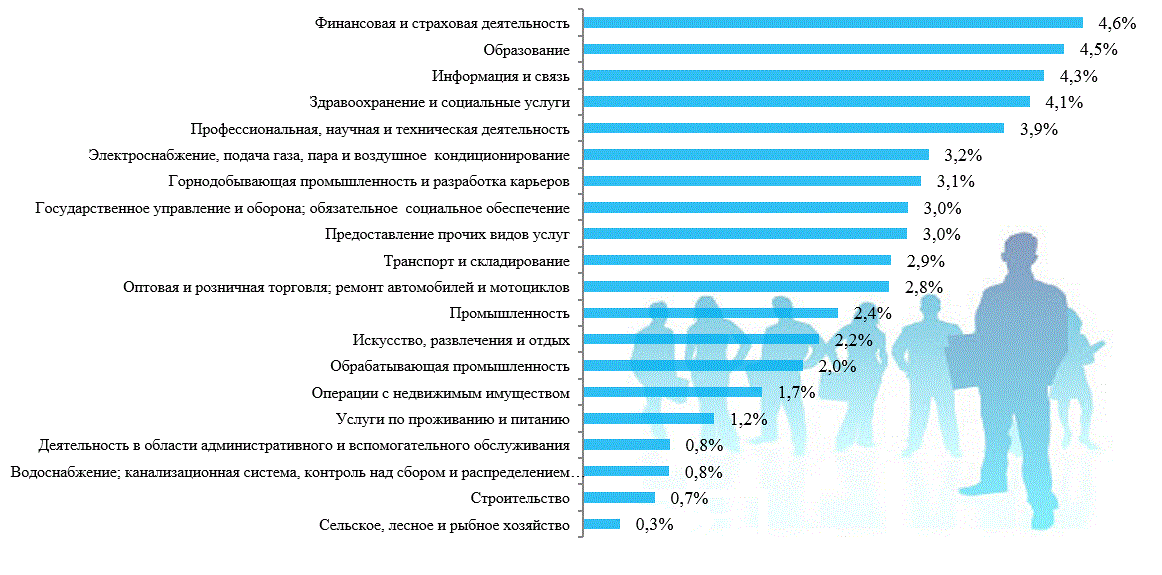 Отсутствие необходимого стажа нередко оставляет дипломированных специалистов без работы, а стремление «заработать» вынуждает менять сферу деятельности. Так, из общего числа выпускников вузов 2014 года, принятых на работу (47 331чел.) в первый год после окончания вуза, только 12% (5 595 чел.) устроились по специальности.В 2010 году подавляющее большинство абитуриентов (85%) выбрали экономические, технические, юридические и педагогические профессии. Самыми целеустремленными из поступивших в вузы стали «технари», 82% которых получили диплом по специальности. Около 1/3 «экономистов» и «юристов» не завершили обучение в вузе. При этом, наиболее востребованными на рынке труда оказались выпускники юридических и педагогических факультетов.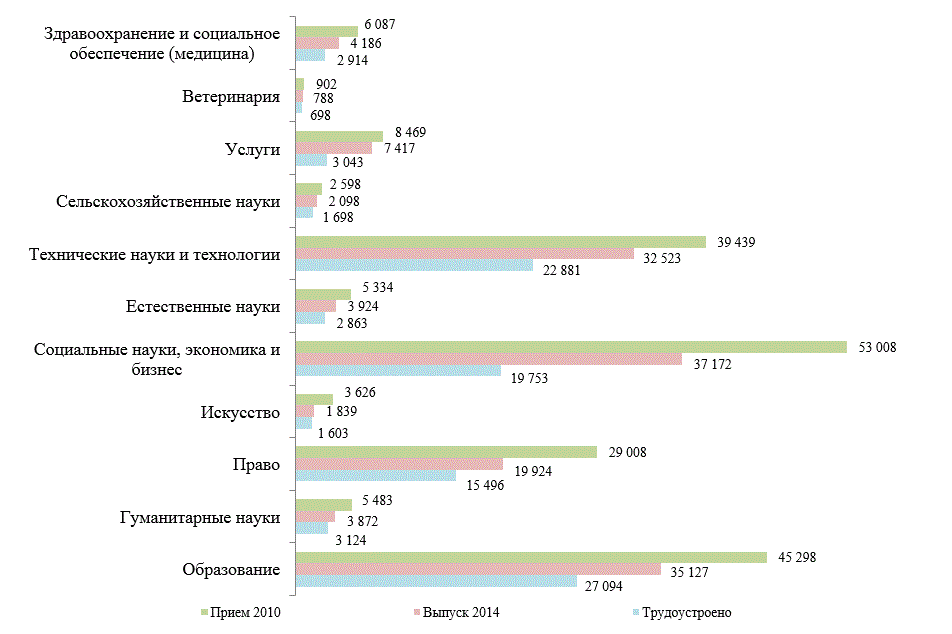 Подводя итоги вышесказанному, необходимо отметить, что:Меньше всего безработной молодёжи среди обладателей дипломов колледжей и вузовТолько 16% работодателей готовы принять кандидатов без опыта.Больше всего трудоустроенных выпускников вузов в сфере образования, информации и связи, здравоохранения и социальных услуг, в финансовой и страховой деятельности.Лишь 12% от общего числа трудоустроенных выпускников 2014 года приняты на работу по специальности;1/3 выпускников вузов 2014 года трудоустроены в городе Алматы. Наименее привлекательной для молодых дипломированных специалистов стала Актюбинская область;В 2010 году 85% абитуриентов выбрали экономические, технические, юридические и педагогические профессии;Наибольший процент «дошедших» до диплома в 2014 году среди студентов технических специальностей, тогда как около 1/3 «экономистов» и «юристов» не завершили обучение в вузе;Показатель трудоустройства выпускников вузов 2014 года по Казахстану составил 75% и 84% среди обладателей государственных образовательных грантов; Около 36 000 выпускников вузов Казахстана были трудоустроены за время реализации государственных программ и проектов по трудоустройству молодых специалистов;Одной из эффективных мер в решении вопроса трудоустройства выпускников в международной практике являются налоговые льготы или финансовая помощь работодателям.